Durable Power of Attorney for Health Care 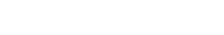 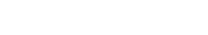 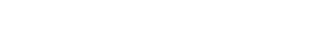 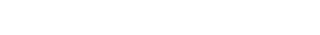 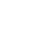 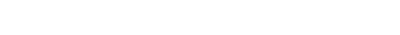 A health care power of attorney pursuant to SDCL 59-7-2.5 et seq. may, but need not 
be, in the following form: 	DURABLE POWER OF ATTORNEY FOR HEALTH CARE I, ____________________________, being an adult of sound mind, hereby appoint               (name of principal) __________________________, of _________________________________________ 	  (name of agent)                               (his/her address and telephone number) as my attorney-in-fact (“agent”) to consent to, to reject, or to withdraw consent for medical 
procedures, treatment, or intervention.  In the event the person I appoint above is unable, unwilling or unavailable to act as my health care agent, I appoint as my successor agent: __________________________, of ________________________________________     (name of successor agent)                        (his/her address and telephone number) My agent (or any successor agent) may make any health care decisions for me which I could 
make individually if I had decisional capacity (except for any limitations given below).  All such decisions shall be made in accordance with accepted medical standards and the agent (or any 
successor agent) may not authorize the withholding or withdrawal of comfort care from me. My agent (or any successor agent) may authorize the withholding of life-sustaining treatment as 
set forth in my living will or advance directive (except for any limitations given therein) if I have 
executed one.   In the event I am unable to communicate verbally or nonverbally, demonstrate no purposeful 
movement or motor ability, and am unable to interact purposefully with environmental stimulation and (1) I have an incurable and irreversible condition such that, in accordance with 
accepted medical standards, death is imminent if life-sustaining treatment is not administered, or (2) I am in a coma or I have a condition of permanent unconsciousness that, in accordance with 
accepted medical standards, will last indefinitely without significant improvement: (Initial only one of the following three options and if you do not agree with either of the first two options, ______ I authorize my agent (or any successor agent) to direct the withholding of artificial 
nutrition or hydration from me.   ______ I do not authorize my agent (or any successor agent) to direct the withholding of 
artificial nutrition or hydration from me.   ______ I authorize the following: __________________________________________________  This durable power of attorney for health care is effective only during any period in which my 
physician has determined in good faith that I do not have decisional capacity. 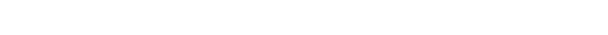 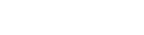 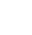 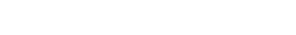 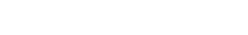 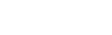 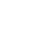 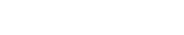 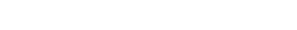 Whenever making any health care decision for me, my agent (or any successor agent) shall 
consider the recommendation of my attending physician, the decision I would have made if I then had decisional capacity (if known) and the decision that would be in my best interests. I give the following instructions to help guide my agent (or any successor agent):  (You may 
write additional instructions or limitations below.) ____________________________________________________________________________  ____________________________________________________________________________  ____________________________________________________________________________  Date: __________________, 2____   _____________________________________                                                              (your signature)          _______________________________        _____________________________________         (your address)                                         (type          Notarization On this the ____ day of ______________, 2____, the principal, _______________________, 
personally appeared before the undersigned officer and signed the foregoing document in my presence.                                                               _____________________________________                                                                       Notary 
[SEAL] My commission expires:  OR Statements of Two Witnesses The principal voluntarily signed this document in my presence.                                                             _____________________________________                                                                       (first           signature)          _______________________________        _____________________________________         (witness address) (type or print witness’ name), witness 2 The principal voluntarily signed this document in my presence. _____________________________________          (second witness signature)          _______________________________        _____________________________________        (witness address) (type or print witness’ name), witness NOTICE TO PERSON MAKING A DURABLE POWER OF ATTORNEY  
	FOR HEALTH CARE This is an important legal document.  Prepare this durable power of attorney for health care 
carefully.  If you use this form, read it completely.  You may want to seek professional help to make sure the form does what you intend and is completed without mistakes. You have the right to revoke this document in whole or in part at any time you have not been 
determined to be incapable.  A revocation is effective when it is communicated to your 3 SOUTH DAKOTA LIVING WILL DECLARATION 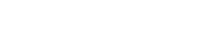 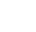 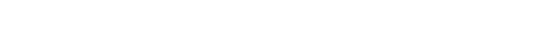 This is an important legal document. A living will directs the medical treatment you are to receive in the event you are in  
a terminal condition and are unable to participate in your own medical decisions. This living will may state what kind of     treatment you want or do not want to receive.     Prepare this living will carefully. If you use this form, read it completely. You may want to seek professional help to make  
sure the form does what you intend and is completed without mistakes.     This living will remains valid and in effect until and unless you revoke it. Review this living will periodically to make sure it  
continues to reflect your wishes. You may amend or revoke this living will at any time by notifying your physician and     other health care providers. You should give copies of this living will to your family , your physician, and your health care  
facility. This form is entirely optional. If you choose to use this form, please note that the form provides signature lines     for you, the two witnesses whom you have selected, and a notary public.     TO MY FAMILY, HEALTH CARE PROVIDER, AND ALL THOSE CONCERNED WITH MY CARE:     I, ______________________________ direct you to follow my wishes for care if I am in a terminal condition, my death is  
imminent, and I am unable to communicate my decisions about my medical care.     With respect to any life‐sustaining treatment, I direct the following:     (Initial only one of the following options. If you do not agree with either of the following options, space is provided below  
for you to write your own instructions.)     _____ If my death is imminent or I am permanently unconscious, I choose not to prolong my life. If life sustaining  
treatment has been started, stop it, but keep me comfortable and control my pain.     _____ Even if my death is imminent or I am permanently unconscious, I choose to prolong my life.     _____ I choose neither of the above options, and here are my instructions should I become terminally ill and my death is  
imminent or I am permanently unconscious:     ___________________________________________________________________________     ___________________________________________________________________________     ___________________________________________________________________________     ___________________________________________________________________________     ___________________________________________________________________________     ___________________________________________________________________________     ___________________________________________________________________________     Artificial Nutrition and Hydration: food and water provided by means of a tube inserted into the stomach or intestine or  
needle into a vein.     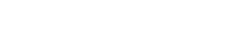 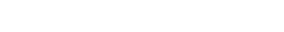 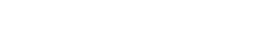 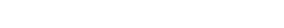 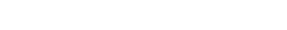 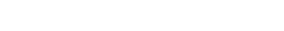 With respect to artificial nutrition and hydration, I direct the following:     (Initial only one)     _____ If my death is imminent or I am permanently unconscious, I do not want artificial nutrition and hydration. If it has  
been started, stop it.     _____ Even if my death is imminent or I am permanently unconscious, I want artificial nutrition and hydration.     Date: __________________________________      _______________________________________     (Your signature)     _______________________________________      (Type or print your signature)     _______________________________________     (Your address)     The declarant voluntarily signed this document in my presence.     Witness ______________________________________     (Signature)     ______________________________________     (Type or print signature)     Address _______________________________________     (Street) (City) (State)     Witness ______________________________________     (Signature)     ______________________________________     (Type or print signature)     Address _______________________________________     (Street) (City) (State)     On this the ______ day of ________, ______, the declarant, _______________, and witnesses _______________, and  
_______________ personally appeared before the undersigned officer and signed the foregoing instrument in my     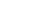 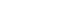 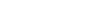 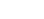 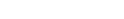 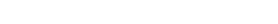 presence. Dated this ______ day of _________________, ______.     ______________________________________      Notary Public     My commission expires: _______________     {Seal}     Source:  SDCL 34‐12D‐3     